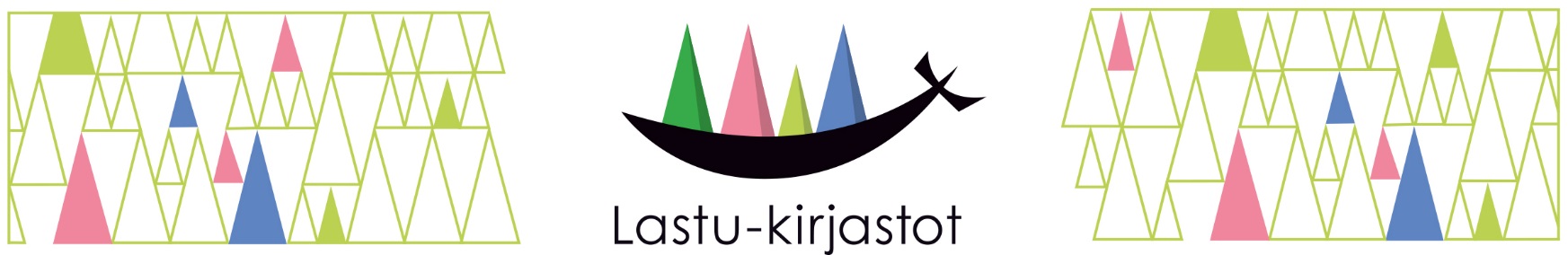 Aikuisten lukudiplomi 2022Lue vähintään yksi kirja kymmenestä eri aihealueesta ja olet suorittanut Päijät-Hämeen kirjastojen Lastu-lukudiplomin! Kun palautat täytetyn lomakkeen kirjastoon, saat virallisen lukudiplomin ja voit halutessasi osallistua kirja-arvontaan. Lomakkeen viimeinen palautuspäivä on 31.12.2022.Lukuiloa!Lukijat suosittelevat: ________________________________________________________________Meri: ____________________________________________________________________________Taiteilijaelämää: ___________________________________________________________________Työtä ja työttömyyttä: ______________________________________________________________Surun ja kuoleman kuvia: ____________________________________________________________Bookface – kasvoja kansissa: _________________________________________________________Sisäisiä löytöretkiä: _________________________________________________________________Myyttejä ja mytologioita: ____________________________________________________________Eron hetkiä: _______________________________________________________________________Ysärihittejä: _______________________________________________________________________Aloita sarja: _______________________________________________________________________Kirjeitä ja kirjeenvaihtoa: ____________________________________________________________Muodollisesti käteviä: _______________________________________________________________Mielen häiriöitä? __________________________________________________________________Palautetta diplomista? Kirjaehdotuksia uudelle diplomilistalle?______________________________________________________________________________________________________________________________________________________________________________Haluan osallistua kirja-arvontaan 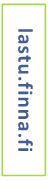 Nimi ___________________________________________________________________________________Puhelinnumero __________________________________________________________________________Sähköpostiosoite ________________________________________________________________________

Arvonta suoritetaan 4.1.2023 ja voittajille ilmoitetaan henkilökohtaisesti.